IL SOTTOSCRITTO, RAPPRESENTANTE DELLA SOCIETA’, DICHIARA, SOTTO  ’, CHE I NOMINATIVI ELENCATI SONO STATI REGOLMENTE TESSERATI NEI TERMINI E CON LE MODALITA’ PREVISTE DAI VIGENTI  REGOLAMENTI.FIRMA__________________________________________1) Qualora la società non fosse  in possesso delle tessere atleti e/o dirigenti  dovranno segnalare in questa colonna esclusivamente “SJ”(sub sudice). 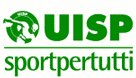 LEGA PALLACANESTRO TOSCANAAnno Sportivo 2019/20 – Campionato: _________________Anno Sportivo 2019/20 – Campionato: _________________Lista “Atleti e Dirigenti” società:___________________________Lista “Atleti e Dirigenti” società:___________________________Gara nr. _________   Data _____________Gara nr. _________   Data _____________Squadre: __________________________ VS ___________________________Squadre: __________________________ VS ___________________________Numero Tessera (1)COGNOMENOMENumeroMagliaAtletaAtletaAtletaAtletaAtletaAtletaAtletaAtletaAtletaAtletaAtletaAtletaNumero Tessera (1)COGNOMENOMEAll.reVice all.reAccomp.reDirigente Massag.reMedico